Přehled publikační činnostiSuchomelová, V. 2015. Senioři a spiritualita: duchovní potřeby v každodenním životě, disertační práce. České Budějovice: Jihočeské univerzita. Teologická fakulta. Katedra pedagogiky.Suchomelová, V. Snad Pámbu dá, snad pomůže mi… Lifelong Learning – celoživotní vzdělávání. 2014,  roč. 4, č. 3, s.39-53. ISSN 1804-526X. Suchomelová, V. Důstojnost jako stěžejní spirituální potřeba seniorů. In: Štěpánková. H., Šlamberová R. (ed), Stárnutí 2014: Sborník příspěvků z gerontologické mezioborové konference 3. Lékařské fakulty KU v Praze, 24 – 25. 10.  2014.  Praha:  Karlova univerzita 2014. ISBN 978-80-87878-11-8  s. 150 - 160 Ke stažení na: http://www.konferencestarnuti.cz/files/Starnuti_2014_sbornik.pdfVidovićová, L., Suchomelová, V. Otázka příspěvku religiozity/spirituality ke kvalitě života českých seniorů. Kontakt: vědecký časopis Zdravotně sociální fakulty Jihočeské univerzity,  2013., roč. 15, č. 4, s. 445–455. ISSN 1212-4117, 50%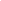 Suchomelová V.,  Péče o duchovní rozměr člověka ve vzdělávání seniorů. In  Danielová, L., Horáčková, M., Skalická, I., Vyleťal, P. (editoři) Celoživotní učení v podmínkách středních a vysokých škol. 1. vyd. Brno: Mendelova univerzita v Brně, 2013. ISBN 978-80-7375-917-9 (CD-ROM), s. 265-269Suchomelová, Věra. Spiritualita ve vzdělávání seniorů. Andragogika : čtvrtletník pro rozvoj a vzdělávání dospělých, 2012, č 4, s 17. ISSN 1211‐6378Suchomelová, V. Duchovní potřeby ve stáří. In: Štěpánková. H. (ed), Stárnutí – Ageing. Recenzovaný sborník mezioborové konference 3. Lékařské fakulty KU v Praze, 26. – 27. 10.  2012.  Praha:  Psychiatrické centrum Praha 2012, s. 146 – 154. Ke stažení na: http://www.pcp.lf3.cuni.cz/pcpout/dokumenty/sbornik_starnuti_2012.pdf  cit. 20.10.2012Suchomelová, V. Role spirituality/religiozity v životě seniorů: dva příklady výzkumu v českém prostředí. In  Truhlářová Z., Levická K (ed), Od teorie k praxi, od praxe k teorii. 7.- 8.10. 2011. Ústav sociální práce. Univerzita Hradec Králové, 2012, část III,  s. 301 – 308, ISBN 978-80-7435-138-9. 